Publicado en Madrid el 26/02/2016 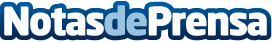 SpaceTom, un casual game para fotografiar el espacioEl juego para móviles SpaceTom fue creado en España por un equipo de tres personas y tuvo una gran acogida en su lanzamiento hace dos meses. Con esta actualización sus jugadores pueden hacer fotos del espacio mientras jueganDatos de contacto:Alejandro+34 631 597 510Nota de prensa publicada en: https://www.notasdeprensa.es/spacetom-un-casual-game-para-fotografiar-el Categorias: Fotografía Telecomunicaciones Juegos E-Commerce Dispositivos móviles http://www.notasdeprensa.es